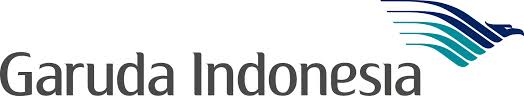 Press Release						  Embargo  :	Hal   :  Announcement Program Kampanye			    16 Desember 2013Sifat :  Penting“ Experiencing of Wonderful Indonesia with Garuda Indonesia ”Jakarta, 16 Desember 2013	PT Garuda Indonesia Tbk mengadakan sebuah kampanye Marketing Public Relations dengan Tagline “ Experiencing of Wonderful Indonesia”. Kampanye ini dilatarbelakangi dengan melihat selama ini sebagian masyarakat International hanya mengenal keberagaman budaya Indonesia, tanpa tahu betapa ramah masyarakatnya. Selaku maskapai yang memiliki konsen menerbangkan nama harum Indonesia, Garuda Indonesia melihat ini sebagai sebuah tantangan yang harus di selesaikan. Adapun keterkaitannya dengan visi kami yaitu menjadi perusahaan penerbangan yang handal dengan  menawarkan layanan yang berkualitas kepada masyarakat  dunia menggunakan keramahan Indonesia, dan misi kami yaitu sebagai perusahaan penerbangan pembawa bendera bangsa  (flag carrier) Indonesia yang mempromosikan Indonesia kepada  dunia guna menunjang pembangunan ekonomi nasional dengan  memberikan pelayanan yang profesional. Sebagai maskapai kebanggaan Indonesia, PT Garuda Indonesia memegang teguh 3 prinsip yaitu Mempromosikan Indonesia, Menggunakan Keramahan Indonesia, dan Memberikan Pelayanan yang professional.	Tagline “ Experiencing of Wonderful Indonesia” mengambil kata Experiencing yang diambil dari tagline Garuda Indonesia Experience yang maksudnya adalah penumpung bisa merasakan pengalaman yang beda di dalam pesawat Garuda Indonesia. Selain itu juga dari kata tersebut dapat di artikan keramah tamahan dari Garuda Indonesia. Wonderful of Infonesia diambil dari tagline Kementerian Pariwisata sendiri yang berarti keindahan dari Indonesia. Dari tagline tersesbut kami memberitahu kepada para penumpang maupun calon penumpang Garuda Indonesia dari keramah tamahan dan sikap toleransi dari Garuda Indonesia.	“ Experiencing of Wonderful Indonesia” akan menampilkan Flashmob dan Surprise Dance. Flashmob akan dilakukan oleh staff & pegawai Garuda Indonesia beserta anggota keluarganya yang mau ikut berpartisipasi dalam acara ini. Dimana nantinya mereka akan menarikan tarian-tarian dan nyanyian tradisional Indonesia. Untuk mencerminkan budaya Indonesia maka beberapa penari memakai baju adat sesuai dengan tarian yang di tarikan dan memakai baju seragam dari Garuda Indonesia sebagai icon dari Garuda Indonesia. Pada saat flash mob juga kita akan bagikan goody bag seperti gantungan kunci khas Indonesia yang memiliki logo Garuda Indonesia. Flash mob akan dilakukan pada awal tahun di 2014 yaitu bulan Januari, Februari, Maret untuk tanggalnya pada pertengahan 15 – 20 dan akan dilakukan dalam sebulan sekali di Bandara yang berbeda, yaitu di Terminal Kedatangan Bandara Soekarno Hatta, Tokyo Narita International Airport, dan Amsterdam Schiphol Airport. Flash mob akan di lakukan pada waktu sibuk di bandara sekitar pukul 12.00 waktu setempat. Surprise dance akan dilakukan 10 menit sebelum pintu keberangkatan ditutup, tujuannya adalah sebagai tarian selamat terbang (selamat menempuh perjalanan) bagi para penumpang maskapai Garuda Indonesia. Surprise dance ini akan dilakukan oleh seluruh cabin crew kecuali pilot, ground staff yang sedang bertugas di pesawat tersebut, dan beberapa penari yang memakai baju adat sesuai rute yang di tempuh. Dalam kegiatan surprise dance ini para penumpang akan di kejutkan dengan tarian yang berasal dari negara tujuan dan begitu sebaliknya. Contoh : rute Jakarta – Tokyo, para penari akan menarikan tarian dari Jepang dan rute Tokyo – Jakarta, para penari akan menarikan tarian dari Indonesia khususnya Jakarta. Surprise dance juga akan dilakukan dari bulan Januari sampai Maret seminggu sekali setiap penerbangan yang sibuk pada jam tertentu dan dilakukan di dalam pesawat tujuan yaitu Jakarta – Shanghai (return), Jakarta – Tokyo (return), Jakarta – Seoul (return),  dan Jakarta – Amsterdam. Informasi lebih lanjut dapat menghubungi  :Aulia Ginta Febriani( Marketing Public Relations Manager )HP  :  081574251675Email  :   auliaginta@garuda.indonesia.co.id###